ぱあとなあ熊本会員　各位　一般社団法人　熊本県社会福祉士会　　　　　　　　　　　　　　　　　　　　　　　　　　　　　　　　　　  成年後見委員会 　                                              　　　　 　委員長　小柳久美子ぱあとなあ熊本　1月研修会について（ご案内）時下、ますますご清祥のこととお慶び申し上げます。さて、成年後見委員会では、会員のスキルアップを目的に研修会を下記日程にて開催いたします。日頃の後見業務の再確認と自己研鑽の機会にして頂けたら幸いです。ご多忙中のこととは存じますが、皆様是非ご参加頂きますようご案内申し上げます。日　時：2019年1月19日（土）13：30～17：00　(受付：13：00～)会　場：　嘉島町民会館２階　会議室４（嘉島町役場隣り）　上益城郡嘉島町上島545番地　　℡096-237-0058　※駐車場が満車の場合は、隣りの役場駐車場にお願いします。内　容：・「成年後見制度に関わる民法改正」について　90分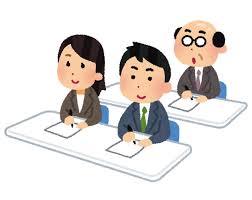 講師：成年後見センター・リーガルサポート熊本支部（予定）	・「未成年後見制度」について　復命研修　60分講師：宮下麻衣子　会員　　　　　※終了後、後見事務相談会を実施します。費　用：無　料研修単位：研修単位　生涯研修制度独自の研修１時間　※新生涯研修制度では、生涯研修度独自の研修・実績の「社会福祉士会が行う研修で認定社会福祉士制度の認証を受けていない研修の参加」として15時間で1.5単位となります。ＦＡＸまたはメールで1月4日(金)までに事務局宛に出欠のご連絡ください。ＦＡＸ：096-285-7762　　　メール：kumacsw@lime.plala.or.jp※メールでの申し込みの際には表題に「１月ぱあとなあ研修会」とご記入ください。申込締切：2019年1月4日（金）1月ぱあとなあ研修会　参加申込書氏　名会員番号連絡先ブロック